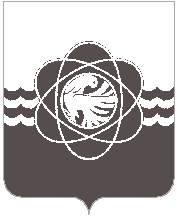 П О С Т А Н О В Л Е Н И Еот 19.03.2020 № 252	В соответствии с Федеральными законами от 21.12.1994 № 69-ФЗ «О пожарной безопасности», от 06.10.2003 № 131-ФЗ «Об общих принципах организации местного самоуправления в Российской Федерации», постановлением Правительства Российской Федерации от 25.04.2012 № 390 «О противопожарном режиме», распоряжением Администрации Смоленской области от 27.02.2020 № 247-р/адм «О мерах по обеспечению пожарной безопасности на территории Смоленской области в весенне – летний период 2020 года», в целях предупреждения пожаров, уменьшения их последствий и своевременной организации тушения пожаров на территории муниципального образования «город Десногорск» Смоленской области 	Администрация муниципального образования «город Десногорск» Смоленской области постановляет:	1. Утвердить прилагаемый План мероприятий по предупреждению пожаров и подготовке к работе организаций, расположенных и осуществляющих производственную и иную деятельность на территории муниципального образования «город Десногорск» Смоленской области в условиях весенне-летнего периода 2020 года (далее – План).	2. Рекомендовать начальнику ОНД и ПР г. Десногорска В.А. Комарову, заместителю начальника 15 ПСЧ ФГКУ «ОФПС по Смоленской области» Д.Ю. Михальченкову, начальнику ОМВД России по г. Десногорску Ю.А. Гришину, генеральному директору ООО «Смоленская АЭС – Сервис» Э.Н. Сеновозу, генеральному директору АО «ЭлС»                            С.А. Ольховикову, руководителям организаций и учреждений независимо от организационно -правовых форм и форм собственности, расположенных и осуществляющих производственную и иную деятельность на территории муниципального образования «город Десногорск» Смоленской области, председателям гаражно – строительных кооперативов, садоводческих товариществ и иных объединений, индивидуальным предпринимателям, собственникам, арендаторам объектов недвижимости и земельных участков обеспечить своевременное выполнение мероприятий, предусмотренных Планом, в части касающейся.	3. Председателю Комитета ГХ и ПК г. Десногорска И.М. Блиновских, председателю КИиЗО г. Десногорска С.А. Гайдайчуку, председателю Комитета по образованию                                   г. Десногорска Т.В. Токаревой, председателю «ККС и МП» Администрации г. Десногорска А.А. Королёвой, генеральному директору МУП «ККП» МО «город Десногорск» Смоленской области А.А. Чуравцову, директору Службы благоустройства А.Н. Алейникову, руководителю Лесничества г. Десногорска О.М. Преснякову, начальнику Управления по делам ГО и ЧС              А.К. Воронцову, руководителям муниципальных организаций и учреждений муниципального образования «город Десногорск» Смоленской области обеспечить своевременное выполнение мероприятий, предусмотренных Планом.4. Исполнители, указанные в п. 3 настоящего постановления, несут персональную ответственность за соблюдение сроков и выполнение мероприятий, предусмотренных Планом.5. Сведения о выполненных подготовительных мероприятиях предоставить                              в Управление по делам ГО и ЧС в срок до 30.04.2020, остальных мероприятий – по окончанию весенне – летнего периода.	6. Отделу информационных технологий и связи с общественностью (Н.В. Барханоева) разместить настоящее постановление на официальном сайте Администрации муниципального образования «город Десногорск» Смоленской области в сети Интернет.	7. Контроль исполнения настоящего постановления возложить на председателя Комитета по городскому хозяйству и промышленному комплексу Администрации муниципального образования «город Десногорск» Смоленской области, заместителя председателя комиссии по предупреждению и ликвидации чрезвычайных ситуаций и обеспечению пожарной безопасности при Администрации муниципального образования «город Десногорск» Смоленской области И.М. Блиновских.Глава муниципального образования«город Десногорск» Смоленской области                                               А.Н. ШубинП Л А Нмероприятий по предупреждению пожаров и подготовке к работе организаций, расположенных и осуществляющих производственную и иную деятельность на территории муниципального образования «город Десногорск» Смоленской области  в условиях весенне-летнего периода 2020 годаО мерах по предупреждению пожаров на территории муниципального образования «город Десногорск» Смоленской области в весенне-летний период 2020 годаПриложениеУТВЕРЖДЕНпостановлением Администрациимуниципального образования                     «город Десногорск» Смоленской областиот 19.03.2020 № 252№ п/пПланируемые мероприятияОтветственные исполнителиСрок исполненияПриме-чаниеI. Администрация муниципального образования «город Десногорск» Смоленской областиI. Администрация муниципального образования «город Десногорск» Смоленской областиI. Администрация муниципального образования «город Десногорск» Смоленской областиI. Администрация муниципального образования «город Десногорск» Смоленской областиI. Администрация муниципального образования «город Десногорск» Смоленской области1Организация обучения населения мерам пожарной безопасности в соответствии с постановлением Администрации Смоленской области от 09.11.2006 № 393 «Об организации обучения населения мерам пожарной безопасности» (в ред. от 26.10.2009 № 663, от 18.04.2011 № 220) и постановлением Администрации муниципального образования «город Десногорск» Смоленской области от 23.06.2017 № 592 «Об утверждении Положения об организации обучения населения мерам пожарной безопасности на территории муниципального образования «город Десногорск» Смоленской области» (в ред. от 07.12.2018 № 1046)Председатель Комитета ГХ и ПК г. Десногорска, заместитель председателя КЧС и ОПБ И.М. Блиновских;Председатель Комитета по образованию г. Десногорска Т.В. Токарева;Председатель «ККС и МП» Администрации г. Десногорска А.А. Королёва;Генеральный директор МУП «ККП» МО «город Десногорск» Смоленской области А.А. ЧуравцовГенеральный директор ООО «Смоленская АЭС – Сервис» Э.Н. Сеновоз;Начальник Управления по делам ГО и ЧС А.К. Воронцовв течение периода2Проведение заседаний КЧС и ОПБ по вопросам пожарной безопасности на территории муниципального образования при подготовке к работе в весенне-летний период 2020 годаГлава муниципального образования «город Десногорск» Смоленской области, председатель КЧС и ОПБ                       А.Н. Шубинпо отдельному плану3Проверка готовности сил и средств муниципального звена РСЧС к ликвидации пожаров, подготовки личного состава, техники и оборудования к практическому применению в период пожароопасного сезонаПредседатель Комитета ГХ и ПК г. Десногорска, заместитель председателя КЧС и ОПБ И.М. Блиновскихмарт4Обеспечение сбора информации и учёта погодных условий, способствующих повышению уровня пожарной опасности,                 с целью своевременного введения особого противопожарного режимаПредседатель Комитета ГХ и ПК г. Десногорска, заместитель председателя КЧС и ОПБ И.М. Блиновских;Начальник Управления по делам ГО и ЧС А.К. Воронцовв течение периода5Организация работы оперативных групп КЧС и ОПБ, Управления по делам ГО и ЧС при чрезвычайных ситуацияхПредседатель Комитета ГХ и ПК г. Десногорска, заместитель председателя КЧС и ОПБ И.М. Блиновских;Начальник Управления по делам ГО и ЧС А.К. Воронцовв течение периода6Проведение тренировки по оповещению членов КЧС и ОПБПредседатель Комитета ГХ и ПК г. Десногорска, заместитель председателя КЧС и ОПБ И.М. Блиновских;Начальник Управления по делам ГО и ЧС А.К. Воронцовежеквартально7Организация работы оперативных групп по контролю лесопожарной обстановки в местах массового отдыха людей и садоводческих товариществах, граничащих с лесными массивамиПредседатель Комитета ГХ и ПК г. Десногорска, заместитель председателя КЧС и ОПБ И.М. Блиновских;Руководитель Лесничества г. Десногорска О.М. Пресняков;Начальник Управления по делам ГО и ЧС А.К. Воронцовпо отдельному графику8Информирование населения о требованиях пожарной безопасности через средства массовой информацииНачальник Управления по делам ГО и ЧС А.К. Воронцовв течение периода9Обеспечение беспрепятственных проездов для пожарной техники с возможностью её установки у фасадов многоквартирных жилых домов, зданий и строений на обслуживаемых территорияхГенеральный директор МУП «ККП» МО «город Десногорск» Смоленской области А.А. Чуравцов;Генеральный директор ООО «Смоленская АЭС – Сервис» Э.Н. Сеновоз;Директор Службы благоустройства А.Н. Алейниковв течение периода10Контроль противопожарного состояния объектов муниципального и обслуживаемого жилищного фондов,  территорий, подвальных, чердачных, технических и других помещений, своевременное принятие мер по устранению выявленных нарушенийГенеральный директор МУП «ККП» МО «город Десногорск» Смоленской области А.А. Чуравцов;Генеральный директор ООО «Смоленская АЭС – Сервис» Э.Н. Сеновоз;Директор Службы благоустройства А.Н. Алейниковв течение периода11Очистка от сухой травянистой растительности, порубочных остатков и мусора обслуживаемых территорий (участков)Генеральный директор МУП «ККП» МО «город Десногорск» Смоленской области А.А. Чуравцов;Генеральный директор ООО «Смоленская АЭС – Сервис» Э.Н. Сеновоз;Директор Службы благоустройства А.Н. Алейниковв течение периода12Содержание в исправном состоянии пожарных гидрантов и сетей наружного противопожарного водоснабженияГенеральный директор МУП «ККП» МО «город Десногорск» Смоленской области А.А. Чуравцовв течение периода13Обеспечение участников тушения лесных пожаров горячим питанием или сухими пайками на основании договора возмездного оказания услуг от 07.04.2015 № 99Генеральный директор ООО «Смоленская АЭС – Сервис» Э.Н. Сеновозв течение периода14Поддержание объектов и сетей энергоснабжения в соответствии                с требованиями пожарной безопасности Генеральный директор АО «ЭлС» С.А. Ольховиковв течение периода15Контроль лесопожарной обстановки и выполнение мероприятий по профилактике пожаров в лесных массивах Руководитель Лесничества г. Десногорска О.М. Пресняковв течение периода16Обустройство и обновление защитных противопожарных разрывов и минерализованных полос, реконструкция дорог  противопожарного назначения в лесах Руководитель Лесничества г. Десногорска О.М. ПресняковмартII. Комитет имущественных и земельных отношенийАдминистрации муниципального образования «город Десногорск» Смоленской областиII. Комитет имущественных и земельных отношенийАдминистрации муниципального образования «город Десногорск» Смоленской областиII. Комитет имущественных и земельных отношенийАдминистрации муниципального образования «город Десногорск» Смоленской областиII. Комитет имущественных и земельных отношенийАдминистрации муниципального образования «город Десногорск» Смоленской областиII. Комитет имущественных и земельных отношенийАдминистрации муниципального образования «город Десногорск» Смоленской области17Предоставление в установленном порядке информации                        о собственниках и арендаторах недвижимого муниципального имущества и земельных участков для проведения плановых (рейдовых) осмотров отделением надзорной деятельности и профилактической работы г. ДесногорскаПредседатель КИ и ЗО г. Десногорска С.А. Гайдайчук в течение периодаIII. Комитет по образованию Администрации муниципального образования «город Десногорск» Смоленской области,Комитет по культуре, спорту и молодежной политике Администрации муниципального образования «город Десногорск» Смоленской областиIII. Комитет по образованию Администрации муниципального образования «город Десногорск» Смоленской области,Комитет по культуре, спорту и молодежной политике Администрации муниципального образования «город Десногорск» Смоленской областиIII. Комитет по образованию Администрации муниципального образования «город Десногорск» Смоленской области,Комитет по культуре, спорту и молодежной политике Администрации муниципального образования «город Десногорск» Смоленской областиIII. Комитет по образованию Администрации муниципального образования «город Десногорск» Смоленской области,Комитет по культуре, спорту и молодежной политике Администрации муниципального образования «город Десногорск» Смоленской областиIII. Комитет по образованию Администрации муниципального образования «город Десногорск» Смоленской области,Комитет по культуре, спорту и молодежной политике Администрации муниципального образования «город Десногорск» Смоленской области18Контроль проведения в подведомственных организациях мероприятий по обеспечению требований пожарной безопасности, предусмотренных разделом VII настоящего Плана, в части касающейсяПредседатель Комитета по образованию г. Десногорска Т.В. Токарева;Председатель «ККС и МП» Администрации г. Десногорска  А.А. Королёва;Руководители подведомственных организацийв течение периода19Обеспечение неукоснительного выполнения требований пожарной безопасности при проведении массовых мероприятий, с проведением инструктажей по пожарной безопасности до начала проведения мероприятийПредседатель Комитета по образованию г. Десногорска Т.В. Токарева;Председатель «ККС и МП» Администрации г. Десногорска  А.А. Королёва;Руководители подведомственных организацийпостоянно20Проведение бесед, инструктажей и занятий с учащимися                     о соблюдении правил пожарной безопасности                                      и недопустимости палов сухой травянистой растительностиПредседатель Комитета по образованию г. Десногорска Т.В. Токарева;Председатель «ККС и МП» Администрации г. Десногорска  А.А. Королёва;Руководители подведомственных организациймарт21Обучение руководителей детских лагерей дневного пребывания на базе образовательных организаций по программам пожарно-технического минимума (ПТМ)Председатель Комитета по образованию г. Десногорска Т.В. Токарева;Руководители образовательных организациймай22Организация работы по подготовке детских лагерей дневного пребывания на базе образовательных организаций                                 к безопасному функционированию в период летних каникулПредседатель Комитета по образованию г. Десногорска Т.В. Токарева;Руководители образовательных организациймай23Проведение в каждой смене детских лагерей дневного пребывания практических тренировок по эвакуации детей и работников при возникновении условного пожара                       Председатель Комитета по образованию г. Десногорска Т.В. Токарева;Руководители образовательных организацийпо отдельному графику24Организация работы по подготовке образовательных организаций к безопасному функционированию в период учебного (2020 – 2021) года Председатель Комитета по образованию г. Десногорска Т.В. Токарева;Руководители образовательных организацийавгустIV. Отделение надзорной деятельности и профилактической работы г. Десногорска IV. Отделение надзорной деятельности и профилактической работы г. Десногорска IV. Отделение надзорной деятельности и профилактической работы г. Десногорска IV. Отделение надзорной деятельности и профилактической работы г. Десногорска IV. Отделение надзорной деятельности и профилактической работы г. Десногорска 25Проведение надзорно – профилактических мероприятий, направленных на предупреждение пожаров на территории муниципального образования Начальник ОНД и ПР г. Десногорска В.А. Комаровв течение периода26Информирование органов местного самоуправления об обстановке с пожарами и результатах профилактической работы на территории муниципального образованияНачальник ОНД и ПР г. Десногорска В.А. Комаровеженедель но 27Доведение до населения требований пожарной безопасности с учётом особенностей пожароопасного периода          Начальник ОНД и ПР г. Десногорска В.А. Комаровв течение периодаV. 15 ПСЧ ФГКУ «ОФПС по Смоленской области»V. 15 ПСЧ ФГКУ «ОФПС по Смоленской области»V. 15 ПСЧ ФГКУ «ОФПС по Смоленской области»V. 15 ПСЧ ФГКУ «ОФПС по Смоленской области»V. 15 ПСЧ ФГКУ «ОФПС по Смоленской области»28Проведение мероприятий по профилактике пожаров, обеспечению готовности сил и средств подразделений                 пожарной охраны к тушению пожаров и проведению аварийно - спасательных работЗаместитель начальника 15 ПСЧ ФГКУ «ОФПС по Смоленской области» Д.Ю. Михальченков постоянно29Проведение сезонной проверки наружных источников противопожарного водоснабженияЗаместитель начальника 15 ПСЧ ФГКУ «ОФПС по Смоленской области» Д.Ю. Михальченков согласнографику30Организация дежурства личного состава в местах проведения массовых мероприятий Заместитель начальника 15 ПСЧ ФГКУ «ОФПС по Смоленской области» Д.Ю. Михальченков в течение периодаVI. Отдел МВД России по городу Десногорску VI. Отдел МВД России по городу Десногорску VI. Отдел МВД России по городу Десногорску VI. Отдел МВД России по городу Десногорску VI. Отдел МВД России по городу Десногорску 31Обеспечение участия личного состава отдела в работе оперативных групп по контролю соблюдения требований пожарной безопасности и обеспечению комплексных мер безопасности на территории муниципального образования Начальник ОМВД России по г. Десногорскув течение периода32Организация незамедлительного реагирования оперативной группы при выезде на места происшествия, связанные                               с пожарамиНачальник ОМВД России по г. Десногорскув течение периодаVII. Организации и учреждения независимо от организационно – правовых форм и форм собственности, гаражно – строительные кооперативы, садоводческие товарищества и иные объединения, индивидуальные предприниматели, собственники, арендаторы объектов недвижимости и земельных участковVII. Организации и учреждения независимо от организационно – правовых форм и форм собственности, гаражно – строительные кооперативы, садоводческие товарищества и иные объединения, индивидуальные предприниматели, собственники, арендаторы объектов недвижимости и земельных участковVII. Организации и учреждения независимо от организационно – правовых форм и форм собственности, гаражно – строительные кооперативы, садоводческие товарищества и иные объединения, индивидуальные предприниматели, собственники, арендаторы объектов недвижимости и земельных участковVII. Организации и учреждения независимо от организационно – правовых форм и форм собственности, гаражно – строительные кооперативы, садоводческие товарищества и иные объединения, индивидуальные предприниматели, собственники, арендаторы объектов недвижимости и земельных участковVII. Организации и учреждения независимо от организационно – правовых форм и форм собственности, гаражно – строительные кооперативы, садоводческие товарищества и иные объединения, индивидуальные предприниматели, собственники, арендаторы объектов недвижимости и земельных участков33Выполнение требований пожарной безопасности, установленных нормативными правовыми актами Российской Федерации Руководители организаций и учреждений независимо от организационно – правовых форм и форм собственности,Председатели гаражно – строительных кооперативов, садоводческих товариществ и иных объединений;Индивидуальные предприниматели, собственники, арендаторы объектов недвижимого имущества и земельных участковв течение периода34Предупреждение несанкционированных палов сухой травянистой растительности на подведомственных территорияхРуководители организаций и учреждений независимо от организационно – правовых форм и форм собственности,Председатели гаражно – строительных кооперативов, садоводческих товариществ и иных объединений;Индивидуальные предприниматели, собственники, арендаторы объектов недвижимого имущества и земельных участковв течение периода35Очистка территорий и земельных участков от сухой травянистой растительности, горючих отходов и мусораРуководители организаций и учреждений независимо от организационно – правовых форм и форм собственности,Председатели гаражно – строительных кооперативов, садоводческих товариществ и иных объединений;Индивидуальные предприниматели, собственники, арендаторы объектов недвижимого имущества и земельных участковмарт36Содержание чердачных, подвальных, технических, производственных и других помещений в соответствии с требованиями пожарной безопасностиРуководители организаций и учреждений независимо от организационно – правовых форм и форм собственности,Председатели гаражно – строительных кооперативов, садоводческих товариществ и иных объединений;Индивидуальные предприниматели, собственники, арендаторы объектов недвижимого имущества и земельных участковв течение периода37Обеспечение беспрепятственных проездов (круговых проездов) пожарной техники к водоемам (пожарным гидрантам и резервуарам), зданиям и строениям. Недопустимость стоянки частного автотранспорта на разворотных площадках, в конце тупиковых проездов и на специальных площадках (пирсах) для забора воды, оснащение указанных площадок специальными знакамиРуководители организаций и учреждений независимо от организационно – правовых форм и форм собственности,Председатели гаражно – строительных кооперативов, садоводческих товариществ и иных объединений;Индивидуальные предприниматели, собственники, арендаторы объектов недвижимого имущества и земельных участковв течение периода38Содержание в исправном состоянии электроустановок, электрооборудования, электрических сетей, систем молниезащиты и заземления зданий и сооруженийРуководители организаций и учреждений независимо от организационно – правовых форм и форм собственности,Председатели гаражно – строительных кооперативов, садоводческих товариществ и иных объединений;Индивидуальные предприниматели, собственники, арендаторы объектов недвижимого имущества и земельных участковв течение периода39Сбор и своевременная отправка на переработку (утилизацию) отработанных нефтепродуктов на предприятиях и в гаражно-строительных кооперативах в соответствии с требованиями законодательства Российской ФедерацииРуководители организаций и учреждений независимо от организационно – правовых форм и форм собственности,Председатели гаражно – строительных кооперативов, садоводческих товариществ и иных объединений;Индивидуальные предприниматели, собственники, арендаторы объектов недвижимого имущества и земельных участковв течение периода40Обучение работников мерам пожарной безопасности (проведение инструктажей) с отработкой практических навыков по использованию первичных средств пожаротушения Руководители организаций и учреждений независимо от организационно – правовых  форм и форм собственности;Индивидуальные предприниматели, собственники, арендаторы объектов недвижимостимарт41Содержание в исправном состоянии пожарных гидрантов и систем наружного противопожарного водоснабжения, на подведомственных территориях Руководители организаций и учреждений независимо от организационно – правовых  форм и форм собственности;Индивидуальные предприниматели, собственники, арендаторы объектов недвижимостив течение периода42Содержание в исправном состоянии систем оповещения                       о пожаре (автоматической пожарной сигнализации) Руководители организаций и учреждений независимо от организационно – правовых  форм и форм собственности;Индивидуальные предприниматели, собственники, арендаторы объектов недвижимостипостоянно43Обеспечение укомплектованности и содержание в исправном состоянии первичных средств пожаротушенияРуководители организаций и учреждений независимо от организационно – правовых  форм и форм собственности;Индивидуальные предприниматели, собственники, арендаторы объектов недвижимостипостоянно44Проведение пожароопасных работ, хранение горючих материалов, жидкостей и газовых баллонов                                   в соответствии с требованиями пожарной безопасностиРуководители организаций и учреждений независимо от организационно – правовых  форм и форм собственности;Индивидуальные предприниматели, собственники, арендаторы объектов недвижимостив течение периода45Содержание запасов воды на земельных участках,                   участках в садоводческих товариществах и иных объединениях, участках в частном жилом секторе, в количестве не менее 2-х наполненных ёмкостей по 200 литров (на каждом участке)Председатели садоводческих товариществ и иных объединений;Собственники и арендаторы земельных участковв течение периода46Информирование членов садоводческих товариществ и иных объединений о требованиях пожарной безопасностиПредседатели садоводческих товариществ и иных объединений;Собственники и арендаторы земельных участковпостоянно47Временное отключение от источников электроснабжения неэксплуатируемых (бесхозных) строенийПредседатели садоводческих товариществ и иных объединений;Собственники и арендаторы земельных участковмарт48Очистка от сухой травянистой растительности, валежника, порубочных остатков, мусора и других горючих материалов полосы шириной не менее 10 метров от леса, либо отделение леса противопожарной минерализованной полосой шириной не менее 0,5 метра или иным противопожарным барьером территорий и участков, граничащих с лесными массивамиПредседатели садоводческих товариществ и иных объединений;Собственники и арендаторы земельных участковмарт